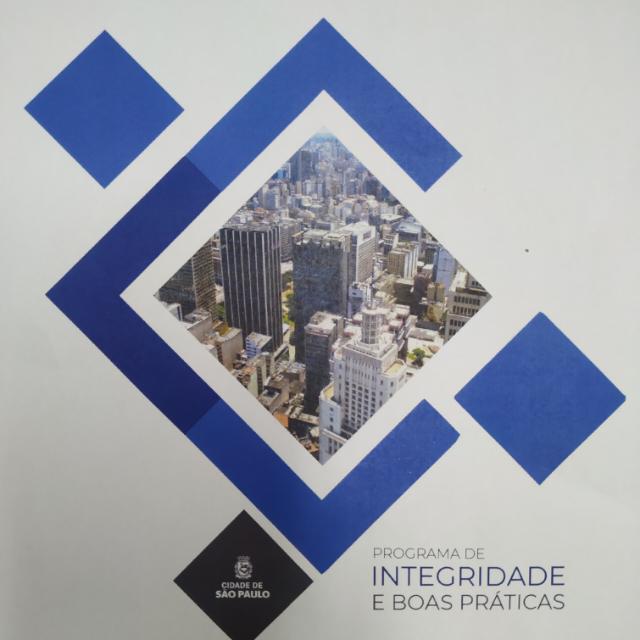 PLANO DE INTEGRIDADE E BOAS PRÁTICASA Subprefeitura Capela do Socorro, através da sua Equipe de Gestão da Integridade, elaborou o Plano de Integridade e Boas Práticas, que monitora e revisa todas as ações registradas por cada Coordenadoria. Este plano faz parte do Programa de Integridade e Boas Práticas – PIBP, da Controladoria Geral do Município, que consiste no conjunto de mecanismos e procedimentos internos destinados a detectar e prevenir fraudes, atos de corrupção, irregularidades e desvios de conduta, bem como a avaliar processos objetivando melhoria da gestão de recursos, para garantir a transparência, a lisura e a eficiência. Está embasado nos moldes da Lei nº 12.846/2013, conhecida como Lei Anticorrupção.A Equipe de Gestão da Integridade é formada pelos servidores: Marcia Franchi Melzi : Responsável - GabineteRita de Cassia Rolim de Moura – CAF SUGESPReynaldo Cagnin Júnior – CPO                                                 Lozilda Campos Alves – CPDU e Boanerges Pereira da Silva – Assessoria de Comunicação.O Plano de Integridade e Boas Práticas pode ser acessado pelo site da Subprefeitura, na Intranet ou pelo link https://www.prefeitura.sp.gov.br/cidade/secretarias/subprefeituras/upload/capela_do_socorro/acesso_a_informacao/Plano%20de%20Integridade%202020/Plano%20de%20Trabalho%20de%20Integridade%20e%20Boas%20Pr%C3%A1ticas%20-%20Fevereiro%202020_v3-final(1).pdfAcessem o Plano! Conheçam as ações que já foram implementadas! Contribuam com novas ações!FAVOR ANEXAR ESTE COMUNICADO NOS QUADROS DE AVISO